ประกาศองค์การบริหารส่วนตำบลโนนแดงเรื่อง   ราคากลางโครงการก่อสร้างรั้วลวดหนามด้านทิศตะวันตกพร้อมถมดิน อบต.โนนแดง............................................................................ด้วยองค์การบริหารส่วนตำบลโนนแดง  ได้ดำเนินการจัดทำราคากลางโครงการก่อสร้างรั้วลวดหนามด้านทิศตะวันตกพร้อมถมดิน อบต.โนนแดง เพื่อใช้ในการดำเนินการจัดหาพัสดุ   ซึ่งคณะกรรมการกำหนดราคากลางได้พิจารณาราคากลางโครงการเสร็จเรียบร้อยแล้วดังนี้  โครงการก่อสร้างรั้วลวดหนามด้านทิศตะวันตกพร้อมถมดิน อบต.โนนแดง  ลักษณะงาน ถมดินเสริม กว้าง ๓.๐๐ เมตร ยาว  ๑๔๔.๐๐ เมตร  สูงโดยเฉลี่ย  ๑.๘๐ เมตร  ปริมาตรดินถม  ๗๗๗  ลูกบาศก์เมตร  สร้างรั้วลวดหนาม    ยาว  ๑๔๔  เมตร สูง ๑.๕๐ เมตร รายละเอียดตามแบบแปลนที่ อบต.กำหนด ราคากลาง  ๘๔,๕๐๐  บาท (แปดหมื่นสี่พันห้าร้อยบาทถ้วน)ดังนั้น  องค์การบริหารส่วนตำบลโนนแดงจึงขอประกาศราคากลางโครงการก่อสร้างรั้วลวดหนามด้านทิศตะวันตกพร้อมถมดิน อบต.โนนแดง เพื่อให้ประชาชนและผู้สนใจทราบโดยทั่วกัน		ประกาศ  ณ  วันที่  ๑๖  เดือน  กันยายน  พ.ศ.  ๒๕๕๙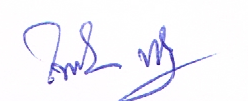 						(ลงชื่อ) 							(นายไพโรจน์  พัฒนเดชากูล)						   นายกองค์การบริหารส่วนตำบลโนนแดงตาราง ปปช.๐๑ตารางแสดงวงเงินงบประมาณที่ได้รับจัดสรรและราคากลางในงานจ้างก่อสร้าง         ๑.  ชื่อโครงการ   โครงการก่อสร้างรั้วลวดหนามด้านทิศตะวันตกพร้อมถมดิน อบต.โนนแดง  หน่วยงานเจ้าของโครงการ กองช่างองค์การบริหารส่วนตำบลโนนแดง  อำเภอโนนแดง  จังหวัดนครราชสีมา๒.   วงเงินงบประมาณที่ได้รับจัดสรร   ๘๔,๕๐๐  บาท (แปดหมื่นสี่พันห้าร้อยบาทถ้วน)           ๓.    ลักษณะงานโดยสังเขป    ถมดินเสริม กว้าง ๓.๐๐ เมตร ยาว  ๑๔๔.๐๐ เมตร  สูงโดยเฉลี่ย  ๑.๘๐ เมตร  ปริมาตรดินถม  ๗๗๗  ลูกบาศก์เมตร  สร้างรั้วลวดหนาม    ยาว  ๑๔๔  เมตร สูง ๑.๕๐ เมตร รายละเอียดตามแบบแปลนที่ อบต.กำหนด ๔.  ราคากลางคำนวณ ณ วันที่  ๑๒ กันยายน  ๒๕๕๙  ราคากลาง  ๘๔,๕๐๐  บาท (แปดหมื่นสี่พันห้าร้อยบาทถ้วน)๕.   บัญชีประมาณการราคากลาง      ๕.๑  แบบ ปร.๔      ๕.๒  แบบ ปร.๕            ๖.  รายชื่อคณะกรรมการกำหนดราคากลาง            นางธัญวรัตน์  สุปะมา              นักวิเคราะห์นโยบายและแผนชำนาญการ    ประธานกรรมการ            นายธานี  นวมาลย์                  นายช่างโยธาชำนาญงาน                                  กรรมการ            นายพชร  ขัติยพงศ์                  เจ้าพนักงานธุรการปฏิบัติงาน                            กรรมการ